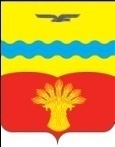 Совет депутатовмуниципального образованияПодольский сельсоветКрасногвардейского районаОренбургской областипервый созывс. ПодольскРЕШЕНИЕ20.03.2018                                                                                                        №  42/8Об утверждении тарифов на услуги, оказываемые населению муниципальным бюджетным учреждением культуры и спорта «Вымпел»	В соответствии с законом РФ от 07.02.1992 года за № 2300-1 «О защите прав потребителей», статьей 6,  22,  Устава муниципального образования  Подольский сельсовет Красногвардейского района Оренбургской области, Совет депутатов РЕШИЛ:Утвердить тарифы на услуги, оказываемые населению муниципальным бюджетным учреждением культуры и спорта «Вымпел»  согласно приложению.Установить, что настоящее решение вступает в силу со дня его официального обнародования.Признать утратившим силу решение Совета депутатов от 25.09.2015г. № 23/2 «Об утверждении тарифа на услуги, оказываемые населению муниципальным бюджетным учреждением культуры и спорта «Вымпел».Возложить контроль за исполнением настоящего решения на постоянную комиссию по вопросам финансово-экономического развития и сельскому хозяйству.Глава сельсовета                                                                                   Франц К.П.Разослано: в дело, администрации района, прокурору  района, МУКиС «Вымпел», для обнародования,  постоянной  комиссии по вопросам финансово-экономического развития и сельскому хозяйству.Приложение к решению Совета депутатов муниципального образованияПодольский сельсоветот  20.03.2018   № 42/8 Тарифы на услуги, оказываемые населению муниципальным бюджетным учреждением культуры и спорта «Вымпел»(калькуляция прилагается)Примечание:  Льготы на оплату услуг оказываемые населению муниципальным        бюджетным учреждением культуры и спорта «Вымпел»:Абонементная плата от многодетных семей вносится в размере  50%;От  абонементной платы  освобождаются лица, имеющие квалификацию первого спортивного  разряда и выше по указанным видам спорта.Наименование услугиКоличество человекСумма в рубляхсекция «Бокс»  15 чел.160 руб. в месяцсекция «Кобудо»  20 чел.160 руб. в месяцсекция  «Гиревой спорт» 15 чел.160 руб. в месяц«Группа здоровья»  5 чел.160 руб. в месяцСекция «Пулевая стрельба»20200 руб. в месяц